Trois petites règles à retenir : Quand j’écris un nombre en lettres, je mets un «tiret» entre chaque mot :         38 = trente-huit          41 = quarante-et-unOn met un -s à « cent » et à « vingt » lorsqu'il y en a plusieurs ET s'ils se trouvent à la fin du nombre :200 = deux-cent$     280=deux-cent-quatre-vingt$     Les mots million et  milliard prennent un -s quand il en a plusieurs, mais pas « mille » qui est invariable.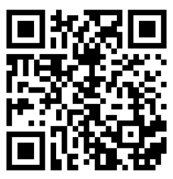 Exercice pour s’entraîner Epelle chacun de ces nombres. ou écris les sur une feuille 347 - 500 - 280 - 121 - 698 - 315 - 74          Je sais ajouter 9 à un nombre.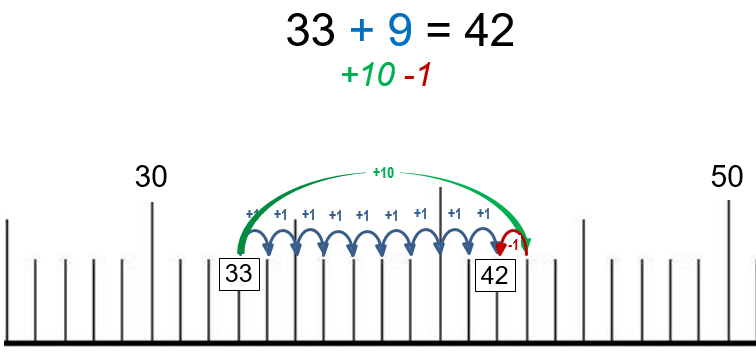 Pour faire +9, je fais +10 puis -1		 Et pour ajouter 11 à un nombre ? Facile !                             33  + 11 = 44                                       +10 +1Pour faire +11, je fais +10 puis +1 Je sais ce qu’est un double.Le double c’est deux fois plus. Je sais ce qu’est une moitié.La moitié, c’est quand on partage en deux quantités égales.  La moitié, c’est deux fois moins.On calcule la moitié des nombres pairs seulement (nombres qui se terminent par 0,2,4,6 ou 8).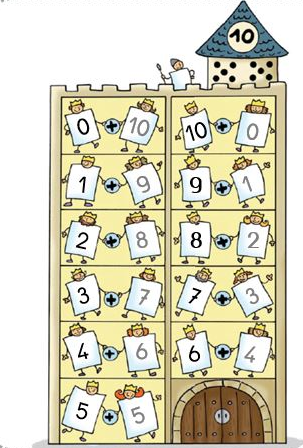 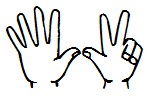 Exercice pour s’entraîner 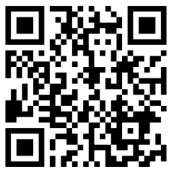 Cache ta leçon et trouve les compléments à 10 de :		            2 – 9 – 4 – 10 – 5 – 7 – 3 – 6 – 1 – 8 – 0                 	            92 + 27 =		46 + 12 = 		5 + 71 = 		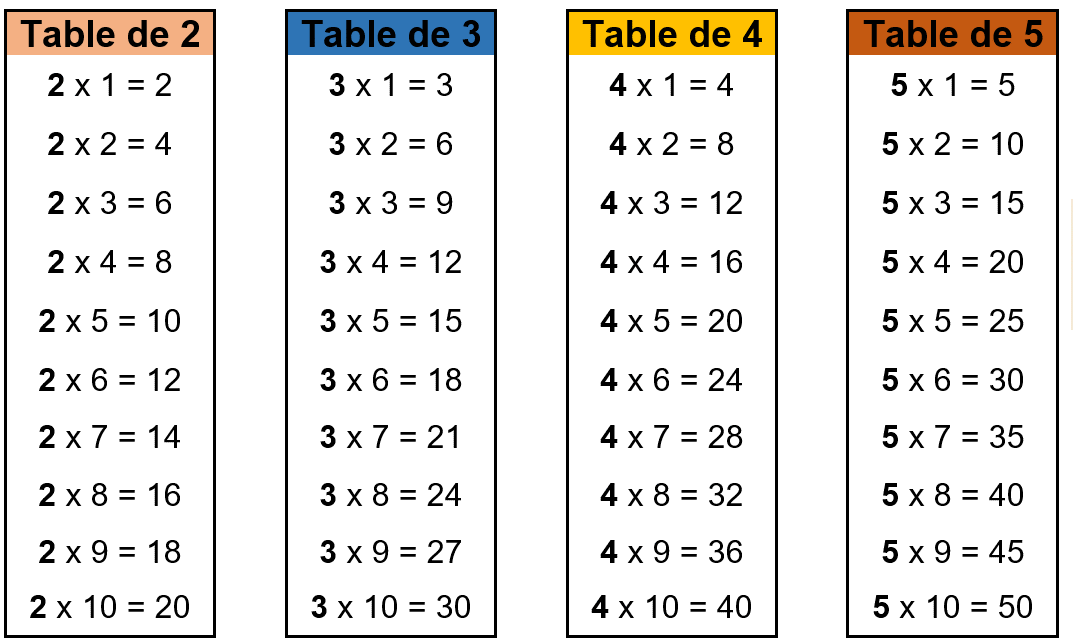 Comme 6 x 5 = 5 x 6, je n’ai pas tout à apprendre pour les autres tables :  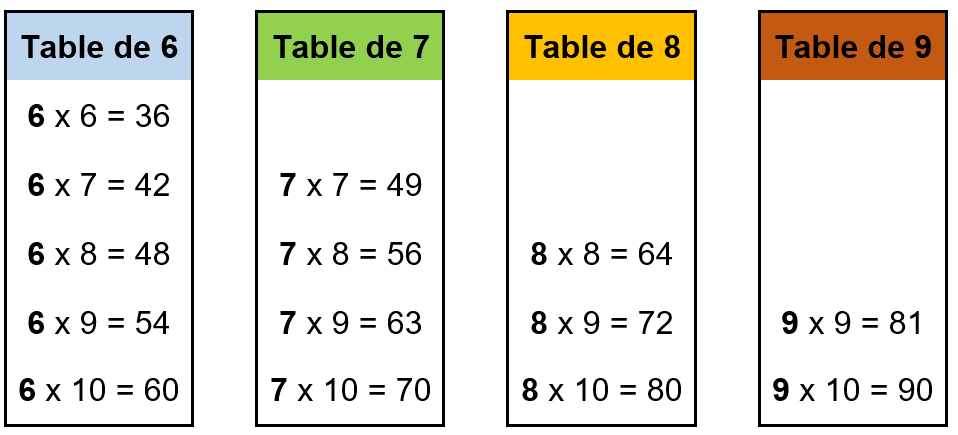 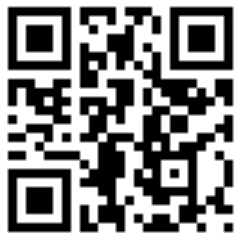 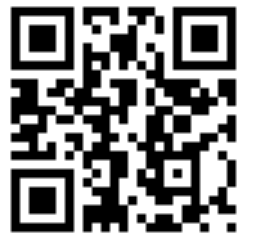       235 - 123 =		555 - 35 = 		769 - 364 = 		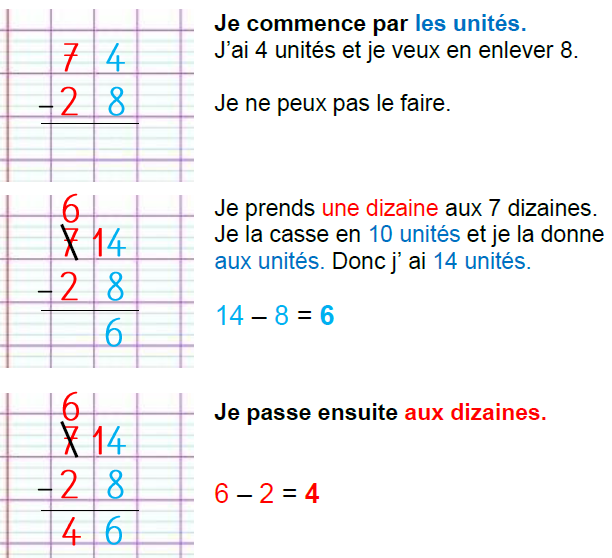 Exercice pour s’entraîner 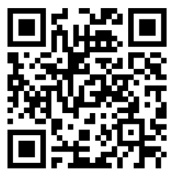 Pose les soustractions suivantes . 		            852 - 27 =		315 - 75 = 		734 - 139 =	Je sais utiliser la droite graduée pour calculer un écart.Je cherche par exemple la différence entre 78 et 100.Je peux procéder de deux façons :- faire 100 – 78, mais ce n’est pas facile- calculer grâce à la droite graduée en faisant en plusieurs étapes :1) Je compte l’écart avec la dizaine suivante : de 78 à 80, il y a 22) Je compte l’écart qui reste en nombre de dizaines. De 80 à 100, je compte « 20 » (2 dizaines)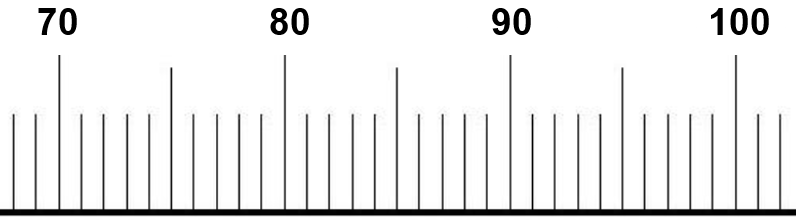 Donc l’écart est de 22 au total.En pensant à la droite graduée « dans ma tête », je peux donc calculer rapidement la différence entre un nombre et 100. 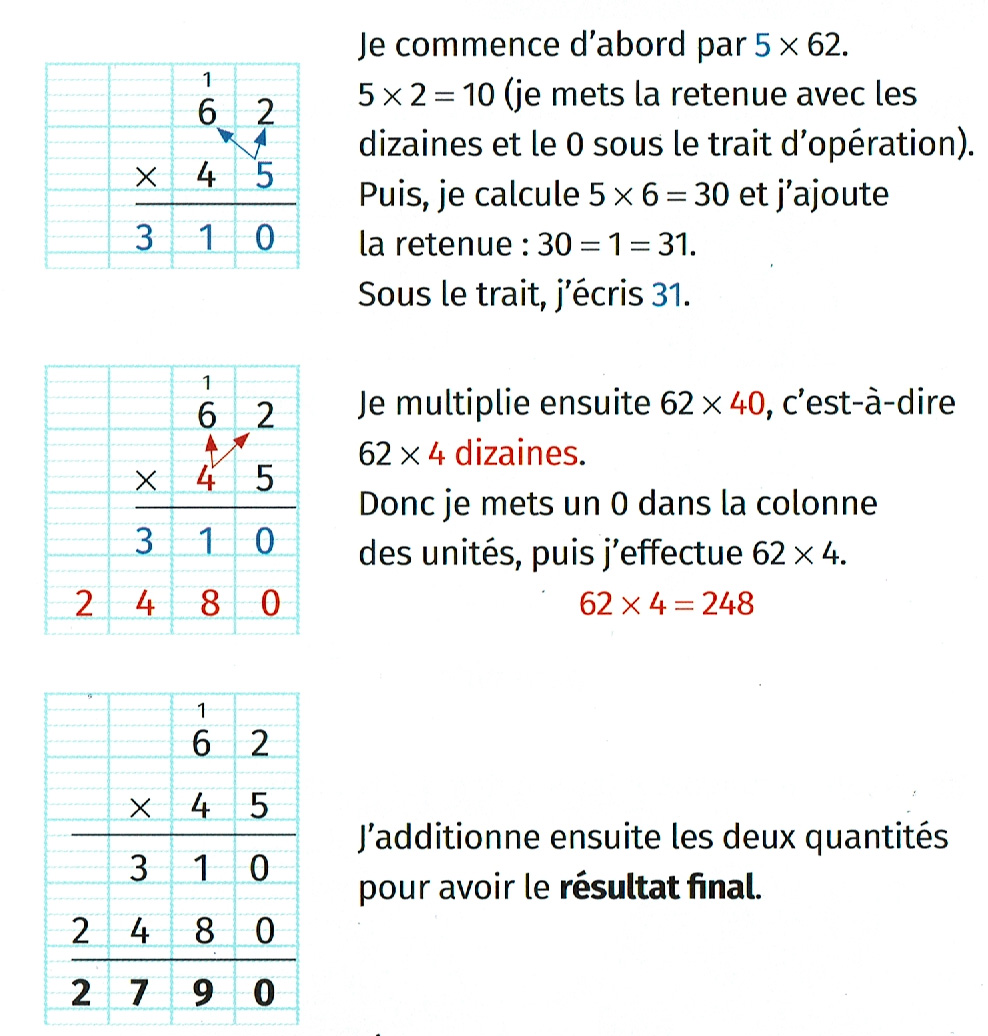 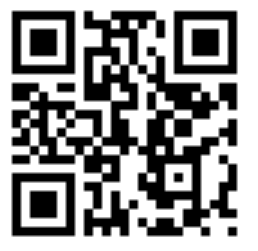 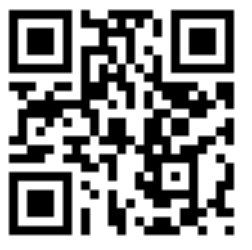             Je comprends ce qu’est la division.La division est une opération qu’on utilise :- quand on fait des partages et qu’on cherche le nombre de parts.Exemple :J’ai 12 bonbons et je prépare des sacs de 4 bonbons. Combien vais-je remplir de sacs ? -lorsqu’on a fait un partage et qu’on cherche la valeur de chaque part.Exemple :J’ai 12 bonbons et je veux en donner de façon équitable à 4 enfants. Combien chaque enfant recevra de bonbons ? 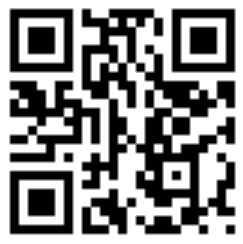 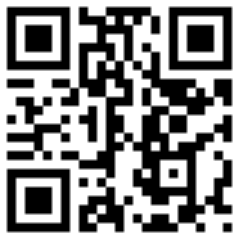 1 : un2 : deux3 : trois4 : quatre5 : cinq6 : six7 : sept8 : huit9 : neuf10 : dix11 : onze12 : douze13 : treize14 : quatorze15 : quinze16 : seize20 : vingt30 : trente40 : quarante50 : cinquante60 : soixante100 : cent1000 : mille   Le double de 6, c'est 12.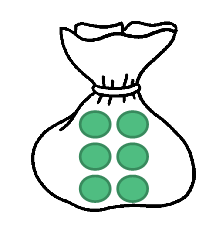 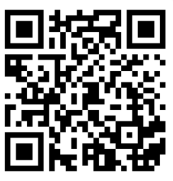 La moitié de 6 c’est partager 6 en 2 quantités égalesLa moitié de 6 c’est 36 = 3 + 3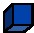 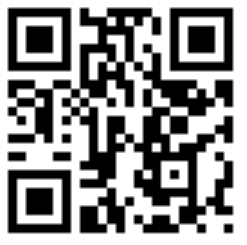 